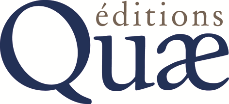 Les Éditions Quæ recherchent pour leur comité éditorial des chercheur(e)s intéressé(e)s par l’édition d’ouvrageActe de candidature au Comité éditorial des Éditions QuæNom :	Prénom :Organisme d’appartenance :	Unité de recherche :Thématique(s) QUÆ choisie(s) :Spécialité(s) scientifique(s) et domaine(s) de recherche :- - - Éléments de CV motivant la candidature :Acte de candidature à adresser avant le 31 janvier 2020, accompagné d’un CV détaillé, à : veronique.veto@irstea.fr